UNIVERSITATEA BIOTERRA din BUCUREŞTI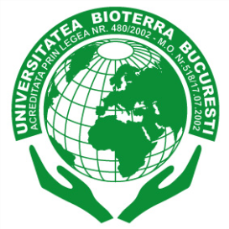 ACREDITATĂ prin  LEGEA 480 / 2002FACULTATEA ……………………………………………Domeniul pentru studii universitare de licenţă: ……………………………………………………………./ Specializarea: ……………………………………………… / Forma de învăţământ:  …………………………..Acord privind prelucrarea datelor personaleSubsemnatul/a (nume, prenume)___________________________________________, domiciliat/ă în localitatea __________________________, județul ___________________, strada _________________________, nr. ____, Bl. _____, Sc. ____, Ap. ____, posesor al CI/BI, seria______, numărul______________, eliberat de ____________________________, la data de __________________, CNP_______________________________, candidat/ă la examenul de admitere la Facultatea ______________________________________________ sesiunea ______________________________, îmi exprim acordul cu privire la utilizarea şi prelucrarea datelor mele cu caracter personal de către Universitatea  Bioterra din Bucureşti. Acestea vor fi folosite cu respectarea prevederilor legale şi nu vor fi prelucrate și/sau publicate, pentru informarea publicului, decât cu informarea mea prealabilă asupra scopului prelucrării sau publicării și obținerea consimțământului în condițiile legii. Am fost informat/ă că datele furnizate vor fi tratate confidențial în conformitate cu prevederile : Directivei CE/95/46 privind protecția persoanelor fizice în ceea ce privește prelucrarea datelor cu caracter personal și libera circulație a acestor date, transpusă prin Legea nr. 677/2001 privind protecția persoanelor cu privire la prelucrarea datelor cu caracter personal și libera circulație a acestor date cu modificările și completările ulterioare, precum și cu prevederile Directivei 2002/58/CE privind prelucrarea datelor cu caracter personal și protecția vieții private în sectorul comunicațiilor electronice, transpusă prin Legea nr. 506/2004. Regulamentului (UE) 2016/679 privind protecția persoanelor fizice în ceea ce privește prelucrarea datelor cu caracter personal și privind libera circulație a acestor date și de abrogare a Directivei 95/46/CE (Regulamentul general privind protecția datelor, aplicabil din 25 mai 2018) Directiva (UE) 2016/680 referitoare la protecția datelor personale în cadrul activităților specifice desfășurate de autoritățile de aplicare a legii. Data:							Semnătura